Well-being in the Nursery 	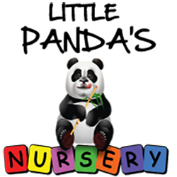 Well-being is a broad sense that covers a wide range of your being. It encompasses the physical, emotional (and mental), social and spiritual areas of a person. Under the curriculum this is covered in the children’s personal, social, emotional development and physical development. Physical well-being covers everything physical to do with the body: Growth and developmentMoving and keeping physically fitCaring for your health (e.g. washing, cleaning teeth, etc.)Eating a balanced and nutritious dietRest and appropriate sleep patterns. Mental and emotional well-being includes: Acknowledging, expressing and coping with feelings and emotionsThought processes Reducing stress and anxiety.Social well-being includes: RelationshipsFamily (close and extended)FriendsThe feeling of belonging and acceptance Compassion and caring approaches. Spiritual well-being can cover the following: Value and beliefs heldPersonal identity and self-awareness.At Little Pandas we ensure that all children, families, staff and visitors are welcomed and we are an inclusive setting. We support all to embrace their spiritual well-being and celebrate key events with them. Children’s physical well-being is supported through our carefully planned curriculum programme which supports all types of play inside and outside. We provide nutritionally balanced meals for the children and support our staff to make healthy choices in regards to their physical health. Personal hygiene is supported in children of all ages, explaining the reasons for hand washing, tooth brushing and other routines. Children are provided with quiet and calming areas for rest, sleep and relaxation. This enables them to recharge their batteries and support both their physical and mental well-being. We support children to make strong attachments with their key person as well as forge relationships with their peers in order to support their social well-being. We offer opportunities and resources for children to play one, in pairs, small groups and large groups to support this area of development. Children’s mental and emotional well-being is supported. We provide activities in which children are able to recognise and express their emotions, including emotional literary, which enables us to provide support for children who may be experiencing big emotions they can’t cope with just yet. We support children’s self-regulation through carefully planned activities and resources. This includes supporting children to manage their own emotions and behaviours using rules and boundaries created by the children themselves. Staff use the promoting positive behaviour policy to ensure consistency. Staff are able to recognise when a child may need support with their emotions and provide this one to one or in a small group, whichever is more appropriate. Teaching children to recognise and manage their emotions young will support them throughout their life.This policy was adopted onSigned on behalf of the nurseryDate for reviewJanuary 2023Jennifer McNaughtonJanuary 2024